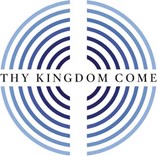 Saturday   3rd June 10.30am – 3pm. Prayer Safari a Bury St Edmunds Circuit event.‘Thy Kingdom Come’Come and join our circuit day of prayer and join in the prayer safari to be held at St John’s Methodist Church Sudbury, York Road, CO10 1ND.There will be a soup lunch served between 12 and 1pm with tea and coffee available all day. We will stop on each hour to pray the Lord’s prayer.  Please join with us, even if you are unable to attend the prayer day, by praying as a community.Everyone welcome.   A Global Wave of PrayerSaturday 3rd June 10.30am – 3pmTo be held at St John’s Methodist Church, Sudbury.(Please park in the Girling Street Car Park. CO10 1LZ)Soup Lunch served between 12 and 1pm.This is part of the National Prayer week entitled ‘Thy Kingdom Come’. Rev’d Debbie Borda, Rev’d John Boardman and Rev’d Rita Carr hope you will come and You will be inspired. 